ПостановлениеАдминистрации Муниципального образования«Мамхегское сельское поселение»от 21.04.2021г. № 13                                                                                               а.Мамхег  О присвоении адресов земельным участкамнаходящихся  в   а.Мамхег по улице Советская В соответствии со ст.11 Земельного Кодекса РФ, руководствуясь п. 21 ст. 14 Федерального закона № 131 от 06.10.2006года «Об общих принципах организации местного самоуправления в РФ», Приказом ФНС от 13 января 2011года № ММВ-7-11/11 «Об утверждении формы, порядка  ее заполнения и формата Сведений о зарегистрированных правах на недвижимое имущество (в том числе земельные участки) и сделок с ним, правообладателях недвижимого имущества и об объектах недвижимого имущества», администрация муниципального образования «Мамхегское сельское поселение» П о с т а н о в л я е т :     - Земельному  участку с кадастровым номером 01:07:1300001:570 находящегося по  улице Советская  в  а.Мамхег , присвоить  адрес: Российская Федерация, Республика Адыгея (Адыгея), Шовгеновский муниципальный район, Сельское поселение Мамхегское, Мамхег аул,  Советская улица, земельный участок № 87в    - Земельному  участку с кадастровым номером 01:07:3400000:5922 находящегося   по  улице Советская  в  а.Мамхег , присвоить  адрес: Российская Федерация, Республика Адыгея (Адыгея), Шовгеновский муниципальный район, Сельское поселение Мамхегское, Мамхег аул,  Советская улица, земельный участок № 912. Специалисту администрации  Хамерзокову Р.А.  внести присвоенный адрес в реестр ФИАС 3. Постановление вступает в силу с момента его подписания.      Глава муниципального образования      «Мамхегское сельское поселение»                                                          Р.А. ТахумовРЕСПУБЛИКА АДЫГЕЯАдминистрация      МО «Мамхегское сельское                   поселение»                                      385440, а. Мамхег,, ул. Советская,54а. 88-777-3-9-22-34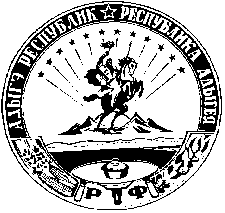 АДЫГЭ РЕСПУБЛИКМуниципальнэ образованиеу«Мамхыгъэ чъыпIэ кой»иадминистрацие385440, къ. Мамхэгъ,ур. Советскэм, 54а.88-777-3-9-22-34